SCRUM MEETING CHECKLIST 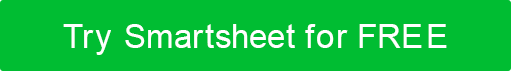 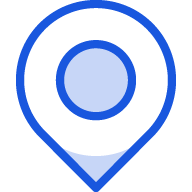 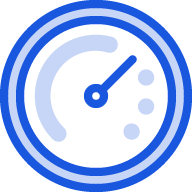 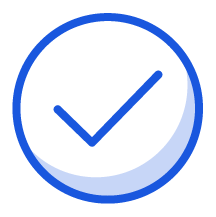 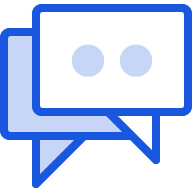 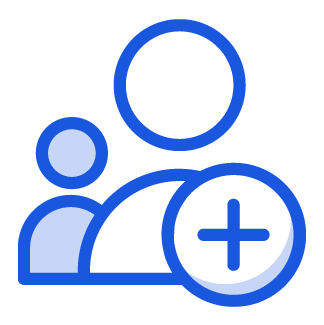 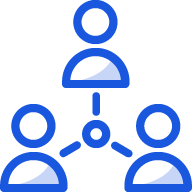 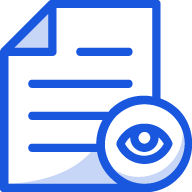 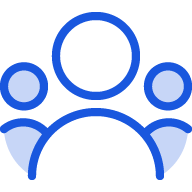 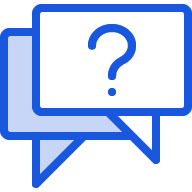 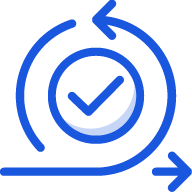 1.  Lay the groundwork1.  Lay the groundwork1.  Lay the groundworkGet support from management.Identify work that is suited to a sprint.2. Form the team2. Form the team2. Form the teamIdentify who will be part of the Scrum.Limit the number of participants to under 10 people.Assign Scrum master and product owner roles.3. Figure out the logistics3. Figure out the logistics3. Figure out the logisticsPick a place near the work area where the meeting will always take place.Set a start time for the Scrum.Determine the conferencing details if you have remote participants.Set up a board and use a timer to display the work status.Think about starting and ending with ritual cues such as music.Pick a method for rotating the speaker.4. Orient the team4. Orient the team4. Orient the teamHave a pre-launch meeting with the team.Explain the purpose of the Scrum meeting.Outline the ground rules for how the daily stand-up will run.Go over the three daily questions.Discuss the project that you will undertake.Give examples of sidebar conversations to be saved for another time.5. Troubleshoot if necessary5. Troubleshoot if necessary5. Troubleshoot if necessaryAssess the progress / quality of the Scrum after a few days.Make sure communication is peer to peer.Confirm that each participant is answering the three questions.Evaluate the Scrum concerning focus and time constraints.Implement fixes for any items on the checklist that are not working.DISCLAIMERAny articles, templates, or information provided by Smartsheet on the website are for reference only. While we strive to keep the information up to date and correct, we make no representations or warranties of any kind, express or implied, about the completeness, accuracy, reliability, suitability, or availability with respect to the website or the information, articles, templates, or related graphics contained on the website. Any reliance you place on such information is therefore strictly at your own risk.